Publicado en 45280 Olías del Rey - Toledo el 27/01/2014 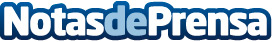 “FANSS” lanza una campaña de crowdfunding o mecenazgo colectivo, con el fin de recaudar financiación privada para lanzar una nueva empresa de distribución de camisetas. (www.fanss.es)El crowdfunding o mecenazgo colectivo es un nuevo enfoque de la economía: El nacimiento de “FANSS” es la consecuencia de la unificación de esfuerzos, recursos e ideas para generar riqueza, empleo, competitividad y bienestar. De ahí, que se proponga hacer crowdfunding o suscripción colectiva, para «Poder Emprender»: Construyendo una Nueva Empresa – Buscando la Excelencia. Datos de contacto:Fabio Blanco/Project Managerhttp://www.fanss.es/notadeprensa.pdf717139644Nota de prensa publicada en: https://www.notasdeprensa.es/fanss-lanza-una-campaa-de-crowdfunding-o-mecenazgo-colectivo-con-el-fin-de-recaudar-financiacin-privada-para-lanzar-una-nueva-em Categorias: Franquicias Finanzas Marketing Emprendedores E-Commerce Consumo http://www.notasdeprensa.es